/08 RM 03884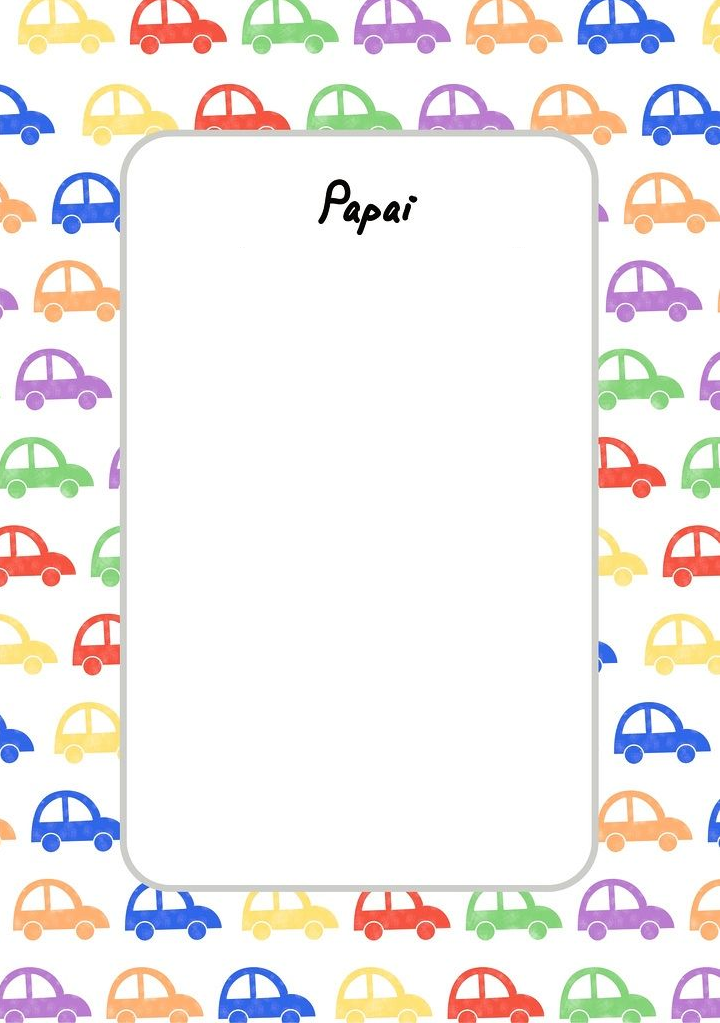 